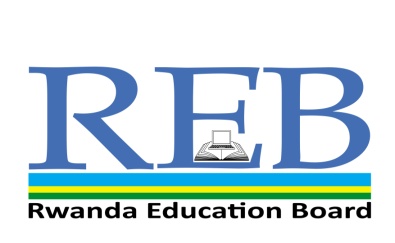 EXAMEN DE FRANÇAIS FIN QUATRIEME ANNEE SECONDAIRE, 2019BRANCHE : FRANÇAISCOMBINATIONS :ANGLAIS, FRANÇAIS, KINYARWANDA DUREE: 2 HEURES ET DEMIEINSTRUCTIONS :Ecris ton nom, ton prénom et le nom de ton école et de ta classe sur la feuille-réponse.N’ouvre pas ce questionnaire aussi longtemps que tu n’es pas autorisé à le faire.Ce questionnaire a trois sections A, B et C :SECTION A: Réponds à toutes les questions  (27 points)SECTION B: Réponds à toutes les questions  (58 points)SECTION C: Réponds à la question en respectant les consignes 
							(15points)Les candidats doivent avoir des réponses aussi complètes et aussi concises que possible.                                                                                                   Utilise seulement un bic bleu ouun bic noir.EPREUVE DE FRANÇAIS FIN QUATRIEME ANNEE SECONDAIRE LFK 2019Ecole :Nom :Prénom :Durée : 2 heures et demie			…./100 Instructions pour le candidatL’épreuve de français comprend trois sections : Questions de compréhension, questions de langue et question d’expression écrite. Les questions de compréhension et une partie des questions de langue portent sur le texte « Le serpent ». Avant de répondre à ces questions, lis attentivement le texte. Formule les réponses en phrases complètes. Quant aux autres questions de langue et d’expression écrite, réponds en respectant les consignes y relatives. Ne dépasse pas les lignes prévues pour la réponse à la question d’expression écrite. Texte : Le serpentJ’étais enfant et je jouais près de la case de mon père. Quel âge avais-je en ce temps-là ? Je ne me rappelle pas exactement. Je devais être très jeune encore : cinq ans, six ans peut-être. Ma mère était dans l’atelier, près de mon père, et leur voix me parvenaient, rassurantes, tranquilles, mêlées à celles des clients de la forge et au bruit des marteaux tapant sur du fer devenu rouge.Brusquement je cessais de jouer, l’attention, toute mon attention, attirée par un serpent qui rampait autour de la case, qui vraiment semblait se promener autour de la case : et je m’étais bientôt approché. J’avais ramassé un roseau qui traînait dans la cour – et il en traînait toujours, qui se détachaient de l’enclos de notre parcelle – et, à présent, j’enfonçais ce roseau dans la gueule de la bête. Le serpent ne s’éloignait pas : il prenait goût au jeu ; il avalait lentement le roseau, il l’avalait comme une proie, avec le même plaisir, me semblait-il, les yeux brillants de bonheur, et sa tête, petit à petit, se rapprochait de ma main. Il vint un moment où le roseau se trouva à peu près avalé, et où la gueule du serpent se trouva très proche de mes doigts.Je riais, je n’avais pas peur du tout, et je crois que le serpent n’allait pas tarder à m’enfoncer ses crocs dans les doigts si, à l’instant, Damany, l’un des apprentis, n’était pas sorti de l’atelier. L’apprenti fit signe à mon père, et presque aussitôt je me sentis soulevé de terre : j’étais dans les bras d’un ami de mon père !Autour de moi on menait grand bruit ; ma mère surtout criait fort et elle me donna quelques claques. Je me mis à pleurer, plus étonné par les cris qui s’étaient si soudain élevés, que par les claques que j’avais reçues. Un peu plus tard, quand je me fus un peu calmé et qu’autour de moi les cris eurent cessé, j’entendis ma mère m’avertir sévèrement de ne plus jamais recommencer un tel jeu ; je le lui promis, même si je ne voyais pas clairement en quoi mon jeu était dangereux.Camara Laye, L’enfant noir, in Livre unique de français 5ème, p. 171.Section A : Questions de compréhension du texte(27pts)Qui raconte cette histoire ? (1pt)……………………………………………………………………………………………………………………………………………………………………………………………..Identifiez les faits marquants de cette histoire. (8pts)……………………………………………………………………………………………………………………………………………………………………………………………………………………………………………………………………………………………………………………………………………………………………………………………………………………………………………………………………………………………………………………………………………………………………………………………………………………………………………………………………………………………….A quelle époque se situe cette histoire ? (1pt)……………………………………………………………………………………………………………………………………………………………………………………………….A quel jeu le narrateur est-il occupé ? (1pt)………………………………………………………………………………………………. Que risque-t-il ? (1pt) ……………………………………………………………………………………………….Où se déroule cette histoire et quels en sont les principaux personnages ? (7pts)……………………………………………………………………………………………………………………………………………………………………………………………………………………………………………………………………………………………………………………………………………………………………………………………….Le narrateur est-il conscient du danger qu’il court en jouant avec le serpent ? Justifiez votre réponse. (3pts)……………………………………………………………………………………………………………………………………………………………………………………………………………………………………………………………………………………………..Comment se fait-il que le serpent n’enfonce-t-il pas ses crocs dans les doigts du narrateur ? (2pts)……………………………………………………………………………………………………………………………………………………………………………………………….Comment réagit l’entourage du narrateur à la découverte de son jeu ? (3pts)………………………………………………………………………………………………………………………………………………………………………………………………Section B : Questions de langue (58pts)Reliez par une flèche les mots ou expressions de la colonne A à ceux de la colonne B qui leur correspondent : (10pts)La gueule				arrêter La proie				punir, frapper Le croc					arriver Faire signe				 crier fortDonner des claques			être là où on ne devait pas êtreMener grand bruit			aimer Parvenir				la dent pointue d’un animalTraîner					 l’animal qu’on doit chasser Prendre goût				inviter par des gestesCesser 					la bouche d’un animalTranscrivez cette phrase en remplaçant les sons par les lettres qui conviennent : [ilzetεɥitdãlavjõkilezãportεãarʒãtinləmwapase] (6pts)………………………………………………………………………………………………………………………………………………………………………………………………………………………………………………………………………………………………Recopiez ce texte en séparant bien les mots et les trois phrases qui le composent. N’oubliez pas la ponctuation : (5pts) Cejourlànoussommesallésvoirnosamisquihabitentauvillagevoisinilsontétéheureuxdenousvoirilsnousontinvitésàdéjeuneretnousavonsbavardélonguement. ………………………………………………………………………………………………………………………………………………………………………………………………………………………………………………………………………………………………Complétez les phrases par des adjectifs formés à partir des expressions soulignées : Si vous êtes …………… c’est que vous avez du courage. Je vous remercie de votre attention, car vous avez été très ……………. pendant mon exposé. Eviter la paresse, un bon élève ne doit pas être …………… Ce trimestre, vous ferez un seul examen par branche. C’est normal, il faut un seul examen …………… Bravo ! il vous a été demandé de garder silence, et toute la salle était …………………. (5pts) Complétez les phrases suivantes par un adverbe de manière en –ment  formé à partir  des adjectifs entre parenthèses: Allez-y ……………………. (prudent), car il est armé. Parlez ………...(lent) sinon ils ne vont pas comprendre. (Malheureux)………………. ils ont perdu le match. Il répond ……………….(poli) quand on l’interroge. Il a contesté ………………. (vif) votre décision.(6pts) Complétez les phrases par l’une des expressions ci-après : toujours, souvent, aujourd’hui, depuis, il y a, rarement, ça fait (5pts)…………… six ans que nous sommes mariés. Il a été ………………….      fidèle au rendez-vous. Je t’attends ………………… six heures du matin. Il vient ici ……. ………….emprunter des livres de lecture. …………….il a fait beau. ……………..neuf ans personne ne pouvait traverser cette rivière. Le chien mange de l’herbe très ……………….Posez la question qui a comme réponse les mots soulignés : (7pts) Je jouais près de la case de mon père. ……………………………………………………...J’avais ramassé un roseau…………………………………………………………………..Damany sortit de l’atelier………………………………………………………………….. Ma mère criait fort…………………………………………………………………………. Le serpent avalait lentement le roseau……………………………………………………...A six ans, Camara jouait avec un serpent………………………………………………….. Il a reçu des claques parce qu’il jouait avec un serpent. ………………………………………………………………………..Remplacez les termes soulignés par un substitut personnel qui convient : Le serpent se promenait autour de la case. …………………………………………..Les voix parvenaient à Camara mêlées à celles des clients de la forge ………………………………………………………………………………… ……..Le serpent n’allait pas tarder à m’enfoncer ses crocs dans les doigts ………………………………………………………………………………………... Le serpent se rapprochait de ma main. (5pts) ………………………………………………………………………………………Complétez les phrases par un pronom relatif qui convient (que, dont, à qui, qui) : C’est le serpent …… allait enfoncer ses crocs dans mes doigts. Voici le cahier …… tu cherchais. C’est l’enfant ….. sa mère a donné des claques. N’est-ce pas l’enfant …... on parlait ce matin ? (4pts)Conjuguez les verbes suivants aux temps indiqués : Demain, à l’aube, ces bateaux ……………. (partir : futur). Nous ne …………(manger : indic.présent) de ce pain-là. Pierre et son ami …………….(venir : passé composé) me voir. Ali et toi…………….. (être : indic. imparfait) présents aux jeux du stade Amahoro. Si tu savais la punition qui t’attend, tu …………(ne pas aller : conditionnel) au cinéma sans permission.(5pts)Section C : Questions d’expression écriteRédigez un texte de 20 lignes racontant des souvenirs d’enfance.La compréhension du sujet, la cohérence et la pertinence des idées ainsi que leur illustration comptent pour 9 points.Le style, la syntaxe, l’orthographe, la présentation générale et la longueur de la Production écrite comptent pour 6 points. 